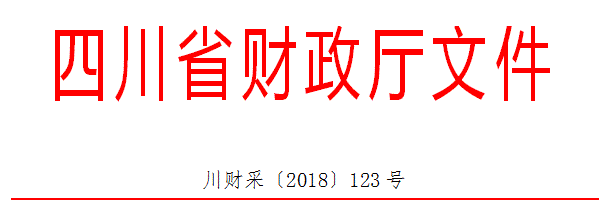 四川省财政厅关于推进四川省政府采购供应商信用融资工作的通知各市（州）、扩权县（市）财政局，各省直机关、事业单位、团体组织，各金融机构，各采购代理机构，各政府采购供应商：为贯彻落实党的十九大精神、国务院“放管服”改革决策部署、省委十一届三次全会“大力推进创新驱动发展战略”精神，助力解决政府采购中标、成交供应商资金不足、融资难、融资贵的困难，促进供应商依法诚信参加政府采购活动，根据《中华人民共和国政府采购法》、《四川省人民政府关于印发进一步规范政府采购监管和执行若干规定的通知》（川府发〔2018〕14号）等有关规定，现就推进四川省政府采购供应商信用融资工作有关事项通知如下。一、融资概念政府采购供应商信用融资（以下简称“政采贷”），是指银行以政府采购供应商信用审查和政府采购信誉为基础，依托政府采购合同，按优于一般企业的贷款程序和利率，直接向申请贷款的供应商发放无财产抵押贷款的一种融资模式。二、基本原则（一）财政引导，市场运行财政部门推进“政采贷”，银行和供应商按照自愿原则参与。供应商自愿选择是否申请“政采贷”，银行依据其内部审查制度和决策程序决定是否为供应商提供融资，自担风险。（二）建立机制，服务银企财政部门与银行建立“政采贷”工作机制，推动政府采购政策功能和金融资源的有机结合，拓宽银行的融资业务，助力解决政府采购中标、成交供应商资金不足、融资难、融资贵的困难，促进企业健康发展。（三）优质优惠，加强扶持银行按优于同期一般企业的贷款利率，向政府采购供应商提供信用贷款，贷款额度由银行根据政府采购合同的具体情况确定，不要求申请融资的供应商提供财产抵押或第三方担保，不收取融资利息之外的额外费用。三、基本条件（一）银行暨“政采贷”金融产品1、征集。在四川省行政区域内，有意向开展“政采贷”工作的银行，可以于2018年12月21日前，直接向四川省财政厅（政府采购监督管理处）提交书面申请。四川省财政厅可以根据情况每年征集一次有意向开展“政采贷”工作的银行。申请材料应当包括银行基本情况、“政采贷”产品名称、申请贷款条件、申请贷款方式、申请贷款程序、贷款审查流程、贷款额度、发放贷款时间、收款方式及其他优质服务和优惠承诺等。银行提供的“政采贷”产品应当满足“无抵押担保、程序简便、利率优惠、放款及时”的基本条件以及本通知其他相关规定。银行申请材料中应当载明其自愿提供“政采贷”产品，自担风险，不得要求或者变相要求财政部门和采购人为其提供风险担保、承诺。2、公示。四川省财政厅收到银行提交的书面申请后，对满足本通知要求的银行及其“政采贷”产品具体信息，及时在四川政府采购网向社会公示。银行申请材料中提供的“政采贷”产品不满足本通知要求的，四川省财政厅将退回申请，并告知理由。（二）供应商政府采购供应商向银行申请“政采贷”，应当满足下列基本条件：1、具有依法承担民事责任的能力；2、具有依法履行政府采购合同的能力；3、参加的政府采购活动未被财政部门依法暂停、责令重新开展或者认定中标、成交无效；4、无《政府采购法》第二十二条第一款第（五）项所称的重大违法记录；5、未被法院、市场监管、税务、银行等部门单位纳入失信名单且在有效期内；6、在一定期限内的（银行可以具体确定）政府采购合同履约过程中或者其他经营活动履约过程中，无不依法履约被有关行政部门行政处罚的或者产生法律纠纷被法院、仲裁机构判决、裁决败诉的；7、其他银行要求的不属于提供财产抵押或第三方担保的条件。四、构建平台四川省财政厅将在四川政府采购网统一构建四川省“政采贷”信息化服务平台，推进四川省“政采贷”工作信息化建设。五、财金互动各级财政部门应当按照《四川省政府采购促进中小企业发展的若干规定》（川财采[2016]35号）等有关规定，对金融机构向小微企业提供“政采贷”贷款产生的损失，纳入财政金融互动政策范围给予风险补贴。六、基本流程（一）意向申请有融资需求的供应商可根据四川政府采购网公示的银行及其“政采贷”产品，自行选择符合自身情况的“政采贷”银行及其产品，凭中标（成交）通知书向银行提出贷款意向申请。银行应及时按照有关规定完成对供应商的信用审查以及开设账户等相关工作。（二）正式申请供应商与采购人在法定时间依法签订政府采购合同（政府采购合同签订后，应当依法在7个工作日内向同级财政部门备案，2个工作日内在四川政府采购网公告）后，可凭政府采购合同向银行提出“政采贷”正式申请。对拟用于“政采贷”的政府采购合同，应在合同中注明贷款银行名称及账号，作为供应商本次采购的唯一收款账号。因发生特殊情况需要在还款前变更收款账号的，供应商应当事前书面告知采购人和放款银行，并获得采购人和放款银行同意。采购人和放款银行同意后，采购人与供应商应当就该条款重新签订政府采购合同或者签订补充协议作为原政府采购合同的一部分，并在签订后依法在7个工作日内向同级财政部门备案，2个工作日内在四川政府采购网公告。（三）贷款审查银行按规定对申请“政采贷”的供应商及其提供的政府采购合同等信息进行审查。审查过程中，银行认为有必要的，可以到采购人、采购代理机构或者财政部门对该政府采购合同的书面信息与备案信息进行核实，有关单位应当配合。银行审查通过后，应当按照其在四川政府采购网公示的“政采贷”产品服务承诺事项及时放款。（四）信息报送银行完成放款后，应当通过四川省“政采贷”信息化服务平台，填写《四川省“政采贷”信息统计表》（详见附件），每季度终了5个工作日内，向四川省财政厅（政府采购监督管理处）报送，以便相关部门及时掌握和分析“政采贷”信息，不断推进“政采贷”工作。（五）资金支付政府采购资金支付时，采购人必须将采购资金支付到政府采购合同中注明的贷款银行名称及账号，以保障贷款资金的安全回收。采购人不得将采购资金支付在政府采购合同约定以外的收款账号。政府采购资金支付过程中，银行需要查询采购资金支付进程有关信息的，财政部门和采购人应当支持。七、职责要求（一）各级财政部门应当高度重视“政采贷”工作，提高认识，充分发挥自身职能作用。不断完善政策措施，加强对“政采贷”采购项目的跟踪监督，对于银行向采购人、采购代理机构核实或者获取合法范围内的相关政府采购信息有困难的，可以积极进行协调。财政部门不得为“政采贷”提供任何形式的担保和承诺。 （二）银行应当切实转变注重抵押担保的传统信贷理念，积极服务经济社会发展的大局，不断完善“政采贷”产品，优化贷款审查流程，简化贷款审查手续，提供更多优质服务，同时做好风险防控工作。银行对于供应商是否如期还款情况及未如期还款的主要原因等信息，应当及时向财政部门反馈。（三）采购人应当积极支持“政采贷”工作，对于银行、供应商提出的合理需求，应当支持。对于已融资采购项目，供应商履约完成后，要及时开展履约验收工作，及时支付采购资金，不得无故拖延和拒付采购资金。（四）采购代理机构在组织实施政府采购活动中，应当采取有效方式，向供应商宣传“政采贷”政策。银行需要借用采购代理机构的场所直接向供应商介绍其“政采贷”产品的，采购代理机构应当支持。（五）供应商应当依法参加政府采购活动，公平竞争，诚实守信，严格按照政府采购合同履约，严格按照借款合同偿还债务。（六）财政部门、采购人、采购代理机构及其他有关单位和个人不得违规干预供应商选择“政采贷”银行及其产品，也不得违规干预银行向供应商进行贷款。（七）相关单位和个人在开展“政采贷”工作过程中，发现新问题、新情况或者有意见建议的，请及时向四川省财政厅反馈。八、违规处理（一）银行违规处理银行不按照其在四川政府采购网公示的“政采贷”产品服务承诺事项办理供应商信用融资贷款申请的，由四川省财政厅进行约谈，责令限期整改；拒不整改或者变相拒不整改的，撤销其在四川政府采购网的公示信息，取消其资格，并在1-3年内拒绝接收其再次申请。（二）供应商违规处理供应商以政府采购合同造假或者其他造假方式违规申请信用融资的，或者违反有关规定或者约定，导致无法偿还信用融资贷款的，或者拒绝或无故拖延还款付息的，由有关部门单位依法处理，纳入“不具备《中华人民共和国政府采购法》第二十二条第一款第（二）项规定的具有良好的商业信誉条件”名单，并在四川政府采购网公示。（三）其他违规处理采购人无正当理由拖延和拒付采购资金的，或者采购代理机构拒绝支持银行借用场所向供应商介绍其“政采贷”产品的，或者有关单位或个人违规干预供应商选择“政采贷”银行及其产品的，或者有关单位或个人违规干预银行向供应商进行贷款的，由采购项目同级财政部门进行约谈，责令限期整改；拒不整改或者变相拒不整改的，按照有关规定依法处理。雅安市金融机构“政采贷”业务办理联络表金融机构名称地址咨询办理联系电话中国银行股份有限公司雅安分行雅安市雨城区羌江南路213号0835-2236715农行雅安分行公司雅安市雨城区人民路21号0835-2617058农行雨城支行公司雅安市雨城区熊猫大道386号0835-2617137农行名山支行雅安市名山区蒙阳镇茶都大道仙茶路55号0835-3223455农行荥经支行雅安市荥经县严道镇荥兴路西一段60号0835-2617177农行汉源支行雅安市汉源县富林镇江汉大道二段173号0835-4222960农行石棉支行雅安市石棉县东风路三段319号0835-2617212农行天全支行雅安市天全县中大街19号0835-2617228农行芦山支行雅安市芦山县迎宾大道366号0835-2617241农行宝兴支行雅安市宝兴县穆坪镇南街39号0835-2617253中国建设银行雅安市雨城区大北街47号0835-2232799中国建设银行汉源支行雅安市汉源县富林镇江汉大道二段173号附8号0835-4225083中国建设银行名山支行雅安市名山区蒙阳街道茶都大道479号0835-3238713金融机构名称地址咨询办理联系电话工行雅安分行雅安市雨城区熊猫大道378号金融大厦A栋0835-2227623雅安市商业银行股份有限公司雨城支行雅安市雨城区熊猫大道379号0835-3581853
0835-3581875雅安市商业银行股份有限公司名山支行雅安市名山区滨河路中段1号0835-3232829雅安市商业银行股份有限公司荥经支行雅安市荥经县严道镇康宁路东一段126号0835-7622326雅安市商业银行股份有限公司汉源支行雅安市汉源县富林镇江汉大道15号0835-4222713雅安市商业银行股份有限公司石棉支行雅安市石棉县东风路二段190号、190号附1号、190号附2号0835-8863844雅安市商业银行股份有限公司天全支行雅安市天全县向阳大道108号0835-7222011雅安市商业银行股份有限公司芦山支行雅安市芦山县芦阳镇东风路89号0835-5955567雅安市商业银行股份有限公司宝兴支行雅安市宝兴县穆坪镇穆坪南街47号0835-6826548雅安市商业银行股份有限公司广元利州支行广元市利州区南河武汉路46号（印象南岸）0839-3287896
0839-3287887邮储银行雅安分行公司雅安市雨城区滨江西路3号附1号0835-2893054雅安雨城惠民村镇银行雅安市雨城区熊猫大道386号0835-2360600
0835-2368977